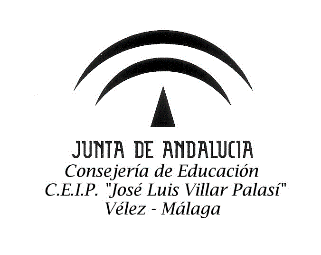 PROGRAMA ESPECÍFICO PARA LA MEJORA DE LA COMPRENSIÓN Y LA EXPRESIÓN ORALALUMNO: CURSO 17/18MAESTRA P.T.: PROGRAMA ESPECÍFICO PARA LA MEJORA DE LA COMPRENSIÓN Y LA EXPRESIÓN ORALDATOS DEL ALUMNO….es un alumno con N.E.E. escolarizado en Infantil de 5 años que presenta …Es atendido por la especialista de Pedagogía Terapéutica desde …….OBJETIVOS La intervención que se propone en este Programa Específico es abordada desde una doble perspectiva lingüística:-Comprensión--Expresión.El desarrollo de la competencia comunicativa oral exige más allá de la estricta articulación correcta de fonemas, del vocabulario y de la adquisición de estructural gramatical. Exige, también, el conocimiento de las reglas que permiten adecuar el discurso oral a las características del contexto comunicativo en que se produce: dialogar, narrar, describir, interactuar, exponer…Asimismo deben abordarse de manera globalizada los canales expresivos como la voz, los gestos, la expresión gráfica y la postura: qué decir, para qué decirlo, cómo decirlo y cuándo decirlo.Este programa se entiende como un apoyo al programa de la especialista de Audición y Lenguaje.Los objetivos que nos marcamos pretender desarrollar la capacidad de:Comunicar mensajes, opiniones, vivencias y deseos.Contar algo real o imaginario.Explorar las posibilidades del lenguaje oral.Articular correctamente los fonemas.Utilizar los recursos expresivos para comunicarse.Valorar la necesidad del uso correcto del lenguaje para transmitir mensajes.Respetar las normas de intercambio lingüístico: escuchar, esperar el turno y manifestar respeto hacia las opiniones de los demás.Enriquecer el campo lexical.Mejorar la fluidez verbal.ACTIVIDADESReconocimiento y localización de segmentos corporales, personas, animales y objetos del entorno más próximo.Denominación de los mismos.Generación: familia de palabras.Derivación de palabras.Completar frases con palabras.Búsqueda de objetos.Actividades que faciliten el uso de la memoria: objetos del cuarto de baño, ¿Dónde puedo encontrar una toalla?...Adivinanzas y acertijos.Retahílas.Asociación de palabras.Contrarios.Asociación gramatical: 3 cosas que puedo hacer con un pájaro, tres animales que pueden cantar…Comprensión y ejecución de órdenes de dificultad creciente.Actividades de clasificación.Establecer analogías: Pedro es un niña, Ana es una….Actividades relacionadas con el aprendizaje de conceptos espaciales.Reconocimiento de acciones.Escuchar y aprender cuentos y canciones.AbsurdosRazonamiento temporal. Seriaciones: ordenar viñetas y verbalizar la historia.Trabalenguas.Lectura de imágenes.Pequeñas dramatizaciones.Emplear frases en su lenguaje.Formar frases con palabras dadas.Inventar frases.Describir verbalmente escenas reales y/o expresadas en dibujos.Contar historias.Expresar verbalmente pensamientos, ideas, sentimientos propios.METODOLOGÍALas actividades que se propongan al  no irán encaminadas a que memorice y repita determinados conceptos e ideas, sino que serán actividades que ayuden a reflexionar sobre lo que está haciendo y aprendiendo. La metodología estará basada en los principios de: globalización, significatividad, activa, cotidiana, lúdica y afectiva.Enseñanza multisensorial: utilizando  todo tipo de materiales visuales, objetos manipulables, ordenador, etc.Se ofreceran tareas variadas, que requieran esfuerzo pero que puede realizar por sí mismo. Aumentar la dificultad de las tareas muy gradualmente, secuenciando las actividades con el fin de que aumente su resistencia a la fatiga.Se utilizará reforzamiento social.Utilizaré la técnica de modelado: exponerle a modelos que realicen las conductas que queremos implantar o incrementar.Generalización de los aprendizajes.Mantendré coordinación con el Equipo Docente, del que formo parte.Tendré a las familias para que los aprendizajes se extiendan en su ambiente familiar y social.MATERIALES Y RECURSOSMateriales de elaboración propiaJuegos variadosActividades on lineCuadernos de trabajo.ESPACIO-TIEMPOLa realización de este programa tendrá lugar en el Aula de Pedagogía Terapéutica, 1 sesión a la semana, salvo actividades puntuales que se realizarán con su grupo- clase en coordinación con el/la maestro/a implicado/a. Se llevará a cabo durante el presente curso 17/18 y al final del mismo se analizarán los resultados.         7. EVALUACIÓNA. PROCEDIMIENTOS E INSTRUMENTOS DE EVALUACIÓN     Los procedimientos de evaluación hacen referencia al método que se utiliza para la obtención de la información; el instrumento se refiere al recurso específico que se emplea. Para la presente Programa se van a utilizar los siguientes instrumentos de evaluación en función del procedimiento empleado: Observación sistemática:Registro de observación por tablas.Registro de observación de las actividades realizadas en clase.Registro  anecdótico.Exploración a través de preguntas que le formulo durante la clase.Diario de aulaAnálisis de las produccionesCuaderno de claseProcedimientos orales, musicales, plásticos y motrices.PortafolioDe intercambios oralesDiálogoEntrevistas- Se intentarán guías o claves de autoevaluación.- Se elaborará un informe anual de carácter fundamentalmente descriptivo (no valoraciones meramente cuantitativas).B. INDICADORES DE EVALUACIÓNVélez- Málaga , Octubre 2017FirmadoMaestra de P.T.EVALUACIÓN EVALUACIÓN EVALUACIÓN EVALUACIÓN Si ProcesoNo- Discrimina sonidos importantes.- No realiza segmentación de palabras.- Reconoce palabras básicas.- Discrimina las palabras o las ideas importantes del discurso de los detalles.- Sabe formar unidades significativas de texto: sintagmas, frases, etc...- Entiende la situación ni el propósito del discurso.- Buena memoria.- Entiende la ironía, el humor o el doble sentido.- Presenta la capacidad de anticipación.- Capacidad de inferencia.- Mantiene la  atención. Capacidad retentiva.Memoria a largo plazo.- Respeto por el emisor.- Muestra interés por el lenguaje oral .